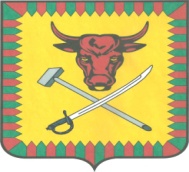 ИЗБИРАТЕЛЬНАЯ КОМИССИЯ МУНИЦИПАЛЬНОГО РАЙОНА «ЧИТИНСКИЙ РАЙОН»ПОСТАНОВЛЕНИЕ18 сентября .                                                                                     № 223О досрочном прекращении полномочий члена избирательной комиссии муниципального района «Читинский район» с правом решающего голоса Борисовой Татьяны ИвановныРассмотрев поступившее в избирательную комиссию муниципального района «Читинский район» заявление члена избирательной комиссии муниципального района «Читинский район» с правом решающего голоса Борисовой Татьяны Ивановны о досрочном прекращении полномочий, в соответствии с подпунктом «а» пункта 6 статьи 29 Федерального закона № 67-ФЗ от 12 июня 2002 года «Об основных гарантиях избирательных прав и права на участие в референдуме граждан Российской Федерации»,   избирательная комиссия муниципального района «Читинский район» ПОСТАНОВЛЯЕТ:	1. Досрочно прекратить полномочия члена избирательной комиссии муниципального района «Читинский район» Борисовой Татьяны Ивановны.2. Направить настоящее постановление в Совет депутатов муниципального района «Читинский район».3. Направить настоящее постановление для опубликования в газету «Ингода».4. Разместить настоящее постановление на официальной странице избирательной комиссии муниципального района «Читинский район» в информационно-телекоммуникационной сети «Интернет».Председатель избирательной комиссии                                          А.В. Родина Секретарь избирательной комиссии                                             Т.И. Борисова 